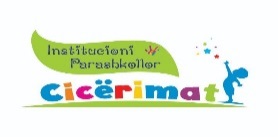 INSTITUCIONI PARASHKOLLOR “CICËRIMAT”Komisioni Përzgjedhës për zhvillimin e procedurave për themelimin e marrëdhënies së punës, për pozitën: Motër Edukatore në IP “CICËRIMAT”, gjatë procedurës së vlerësimit të aplikacioneve, jep këtë:N J O F T I MSe në bazë të kushteve dhe kritereve të përcaktuara me konkurs të datës 20.12.2019 dhe shqyrtimit të dosjeve të kandidatëve që kanë aplikuar, duke përfshirë kualifikimin, përvojën dhe elementet e tjera të meritës, Komisioni i përzgjedhur nga Këshilli i IP “CICËRIMAT”, me bazë në komunitet, vlerësoi se këta  kandidatë të ftohen në intervistë me gojë:Prishtinë,                                                                                                            KOMISIONI VLERËSUES25.01.2020                                                                                                         Nr.rendorEmri i kandidatit Mbajtjes e  intervistësMbajtjes e  intervistësMbajtjes e  intervistësDataOraVendi1Mimoza Selimi29.01.202008:00ShFMU “Elena Gjika”2Meleqe Obrazhda29.01.202008:10ShFMU “Elena Gjika”3Lumturije Zabeli29.01.202008:20ShFMU “Elena Gjika”4Mirëjeta Rexha29.01.202008:30ShFMU “Elena Gjika”5Leonita Nazifi29.01.202008:40ShFMU “Elena Gjika”6Shukrane Ahmeti29.01.202008:50ShFMU “Elena Gjika”7Xhejlane Vishi29.01.202009:00ShFMU “Elena Gjika”8Shqipe Gashi Krasniqi29.01.202009:10ShFMU “Elena Gjika”9Mirjetë Tahiraj29.01.202009:20ShFMU “Elena Gjika”10Zeliha Ahmeti29.01.202009:30ShFMU “Elena Gjika”11Medina Musliu29.01.202009:40ShFMU “Elena Gjika”12Valmire Osmani29.01.202009:50ShFMU “Elena Gjika”13Antigona Krasniqi29.01.202010:00ShFMU “Elena Gjika”14Njomza Morina29.01.202010:10ShFMU “Elena Gjika”15Shkurte Babiqi29.01.202010:20ShFMU “Elena Gjika”16Liridona Vllasa29.01.202010:30ShFMU “Elena Gjika”17Samire Krasniqi29.01.202010:40ShFMU “Elena Gjika”18Besarta Sadikaj29.01.202010:50ShFMU “Elena Gjika”19Diellzë Blakçori29.01.202011:00ShFMU “Elena Gjika”20Emine Beqiri29.01.202011:10ShFMU “Elena Gjika”21Sara Drnogllava29.01.202011:20ShFMU “Elena Gjika”22Nazlije Saqipi29.01.202011:30ShFMU “Elena Gjika”23Feride Idrizi29.01.202011:40ShFMU “Elena Gjika”24Vita Lekaj29.01.202011:50ShFMU “Elena Gjika”25Elona Kaçiu29.01.202012:00ShFMU “Elena Gjika”26Vlora Hyseni29.01.202012:10ShFMU “Elena Gjika”27Valdete Ademi29.01.202012:20ShFMU “Elena Gjika”28Luiza Lajçi29.01.202012:30ShFMU “Elena Gjika”29Qendresa Imeri29.01.202012:40ShFMU “Elena Gjika”30Edita Berisha29.01.202012:50ShFMU “Elena Gjika”31Elfete Bekolli29.01.202013:00ShFMU “Elena Gjika”32Nasibe Hoti29.01.202013:10ShFMU “Elena Gjika”33Makfire Veliu29.01.202013:20ShFMU “Elena Gjika”34Egzona Llutaj29.01.202013:30ShFMU “Elena Gjika”35Blerta Mjeku29.01.202013:40ShFMU “Elena Gjika”36Sadete Parduzi Dobërdoli29.01.202013:50ShFMU “Elena Gjika”37Shpresa Halimi 29.01.202014:00ShFMU “Elena Gjika”38Shpresa Rexhepi29.01.202014:10ShFMU “Elena Gjika”39Merita Bislimi29.01.202014:20ShFMU “Elena Gjika”40Arbërie Shala29.01.202014:30ShFMU “Elena Gjika”41Lindita Bajgora29.01.202014:40ShFMU “Elena Gjika”42Ardelinë Haliti29.01.202014:50ShFMU “Elena Gjika”43Ditmira Rifati29.01.202015:00ShFMU “Elena Gjika”